Where to StayIN PRESIDIO:Stay at the Official Hotel of the Border Zone UFO Festival – Three Palms Inn!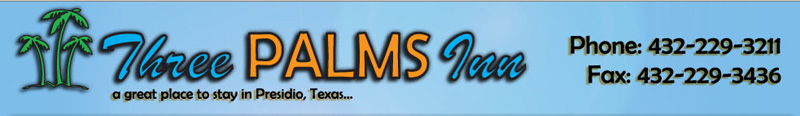 Official Hotel of the Border Zone FestivalThree Palms Inn, 1200 N. Erma Ave, Presidio, TX 79845, (432)229-3211Riata Inn Motel, 99205 Highway 67 N, Presidio, TX 79845, (432) 229-2528IN OJINAGA (ACROSS THE INTERNATIONAL BRIDGE):Waru Hotel, Blvd. Libre Comercio 1202, Ojinaga, Chih., U.S. phone number: (432) 295-2452, E-mail: hotelwaruojinaga@hotmail.comHotel Cañon del Peguis, Blvd. Libre Comercio No. 1501, Ojinaga, Chih., 011-52-626-453-2952 (international call)Hotel Armendariz, Zaragoza No. 713, Ojinaga, Chih., 011-52-626-453-1198 (international call)BIG BEND RANCH (35 MILES EAST OF PRESIDIO):Historic Sauceda Ranch Lodging, P.O. Box 2319, Presidio, (512) 389-8919. Limited cabin space and campsites.BETWEEN PRESIDIO AND MARFA:Chinati Hot Springs (rustic), Box 67 Candelaria Route, Marfa, (432) 229-4165Cibolo Creek Ranch (luxury resort), HCR 67 Box 44, Marfa, (432) 229-3737MARFA (60 MILES NORTH OF PRESIDIO):Hotel Paraiso, 207 Highland Street, Marfa, (432) 729-3669Thunderbird Hotel, 601 West San Antonio Street, Marfa, (432) 729-1984El Cosmico, 802 S Highland Ave, Marfa, (432) 729-1950Arcon Inn B&B, 215 North Austin Street, Marfa, (432) 729-4826Riata Inn, E. Highway 90, Marfa, (432) 729-3800. E-mail: info@riatainnmarfa.comFT. DAVIS (81 MILES NORTHEAST OF PRESIDIO):Stone Village Motor Court, 509 North State Street, Ft. Davis, (432)426-3941Hotel Limpia, 100 Main Street, Fort Davis, (432) 426-3241The Veranda Inn Bed and Breakfast, Court Avenue, Fort Davis, (432) 426-2233Harvard Hotel & Lodge and HE Sproul Ranch, 109 N State St, Fort Davis, (432) 426-2500Fort Davis Drug Store & Old Texas Inn, 113 State Street, Fort Davis, (432) 426-3118Old Schoolhouse Bed & Breakfast, 401 North Front Street, Fort Davis, (432) 426-2050MacMillen RV Park, 43424 South Highway 17, Fort Davis, (432) 426-2056Hope’s Ranch Guest House, Cemetery Road, Fort Davis, (432) 426-2050Prude Ranch, 201 Prude Guest Ranch Road, Fort Davis, TX 79734 (432) 426-3201Wayside Inn Bed & Breakfast, 400 w 4th St, Fort Davis, (432) 426-3535ALPINE (86 MILES NORTH OF PRESIDIO):Ramada Inn, 2800 W Hwy 90, Alpine,(432) 837-1100Best Western, 2401 U.S. 90, Alpine, (432) 837-1530Hampton Inn Alpine, 2607 U.S. 90, Alpine, (432) 837-7344Holiday Inn Express, 2004 East Hwy 90 Alpine , (800) 315-2605Sunday House Inn, 2010 E Hwy 90, Alpine, (432) 837-3363Antelope Lodge Alpine, 2310 U.S. 90, (432) 837-2451Holland Hotel, 209 West Holland Avenue, Alpine, (432) 837-2800The Maverick Inn, 1200 East Holland Avenue, Alpine, (432) 837-0628Brewster County Lodging, 208 W Ave East, Alpine, (432) 363-4244Highland Inn & Apartments, 1404 East Hwy 90, Alpine, (432) 837-5811The White House Inn, 2003 Ft. Davis Hwy, Alpine, (432) 837-1401Alpine Guest Lofts, Exclusive suites, Alpine, (432) 837-2800